Пенсионный фонд Российской Федерации
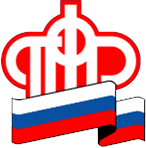 Отделение Пенсионного фонда по Ханты-Мансийскому автономному округу – ЮгрыПенсионеры начали получать проиндексированные на 10% пенсииПенсионный фонд начал перечислять неработающим пенсионерам проиндексированные с 1 июня выплаты. С сегодняшнего дня пенсии в повышенных размерах доставляются всем получателям через почтовые отделения и банки. Индексация проведена автоматически, обращаться в Пенсионный фонд за перерасчетом выплат не нужно.Как отметил заместитель председателя Правления ПФР Сергей Чирков, под индексацию с 1 июня подпадают все виды пенсий, выплачиваемые Пенсионным фондом: страховые и пенсии по государственному обеспечению, включая социальные. «Выплаты, которые определяются исходя из размера социальной пенсии, также повышаются по уровню индексации, – напомнил Чирков. – Это дополнительное материальное обеспечение за особые достижения и заслуги, социальное обеспечение ядерщиков, а также пенсии по инвалидности пострадавшим в аварии на ЧАЭС».Всего индексация затронула выплаты 35 млн неработающих пенсионеров, чьи пенсии в среднем увеличились на 1 760 рублей. После повышения средний размер выплат неработающих россиян вырос до 19 360 рублей в месяц.